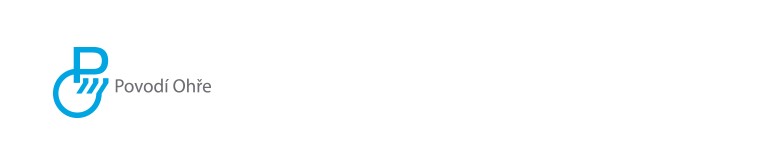 Objednávka202/2022/129Povodí Ohře, státní podnikBezručova 4219430 03 ChomutovCZIČO: 70889988DIČ: CZ70889988Vystavil: Telefon: e-mail: Číslo jednací: POH/16037/2022Odběratel:DYRŠMÍD s. r. o.Chomutovská 2100431 11 JirkovCZDodavatel:DYRŠMÍD s. r. o.Chomutovská 2100431 11 JirkovCZIČO: 25489089DIČ: CZ25489089Datum vystavení:22.03.2022Termín dodání:Způsob dopravy:Způsob platby:25.03.2022-Bankovním převodemObjednáváme u Vás opravu zadní části vozidla Dacia Daster RZ po nehodě. Škodní událost zaevidovaná u pojišťovny UNIQA a.s. pod č..Předpokládaná cena opravy:  52.423,- Kč bez DPHSmluvní strany berou na vědomí, že Povodí Ohře, státní podnik, je povinen zveřejnit obraz smlouvy a jejích případných změn (dodatků) a dalších dokumentů od této smlouvy odvozených včetně metadat požadovaných k uveřejnění dle zákona č. 340/2015 Sb. o registru smluv. Zveřejnění smlouvy a metadat v registru smluv zajistí Povodí Ohře, státní podnik, který má právo tuto smlouvu zveřejnit rovněž v pochybnostech o tom, zda tato smlouva zveřejnění podléhá či nikoliv. Plnění předmětu této smlouvy před účinností této smlouvy se považuje za plnění podle této smlouvy a práva a povinnosti z něj vzniklé se řídí touto smlouvou.Fakturujte prosím na adresu:Povodí Ohře, státní podnikBezručova 4219430 03 Chomutov    Fakturu lze zaslat elektronicky na e-mailovou adresu:MnožstvíZbožíTermín dodání001 25.03.20221,000Předpokládaná cena celkem bez DPH: 52 423,14KčSchválil:ředitel závoduDatum:Převzal:Strana: 1/1